QR CODES FOR RESEARCH ABOUT SENSESPlease make sure children are supervised at all times when using the internet. 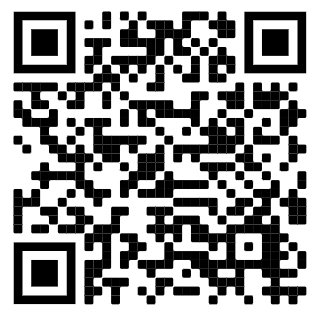 http://www.sciencekids.co.nz/sciencefacts/humanbody/senses.html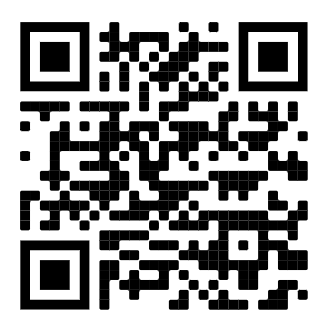 https://kidskonnect.com/science/sense-organs/  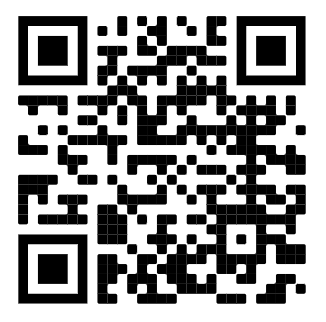 https://www.scienceforkidsclub.com/senses.html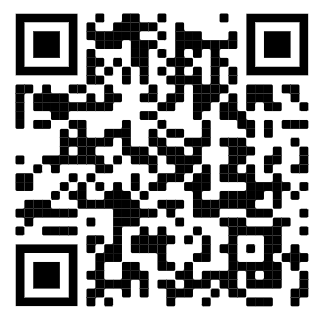 https://www.dkfindout.com/uk/human-body/senses/touch/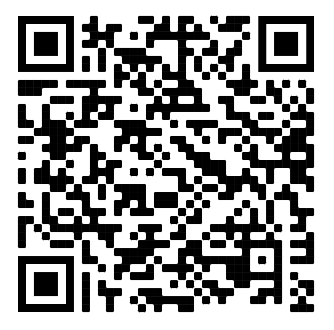 https://www.earq.com/hearing-health/articles/surprising-facts-about-five-senseshttps://www.kiddle.co/s.php?q=sound+keep+us+safe#gsc.tab=0&gsc.q=sound%20keep%20us%20safe&gsc.page=1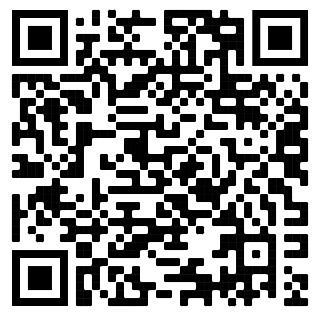 